                       Mathematics Faculty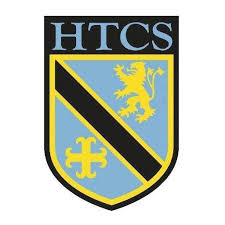 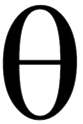              Unit 6 Overview          Equations and SequencesTopicKey IdeasProgressProgressProgressTopicKey IdeasRAGEquations and SequencesI can solve two-step equationsEquations and SequencesI can solve equations involving a bracketEquations and SequencesI can solve equations with square and cubic unknownsEquations and SequencesI can generate and describe linear and pattern sequences Equations and SequencesI can recognise and continue special sequences e.g. squares, triangular, Fibonacci, geometricLessonLearning FocusAssessmentKey Words1Solving two-step equations (MW clip A12 and CM clip 110)Formative assessment strategies e.g. MWBs, whole class questioning, Diagnostic Questions, SLOP time with self-assessment, Live Marking etc. Assessment is also supported with our use of ILOs, which alternate between Basic Skills Checks one week and then a more individual ILO the following set through Mathswatch and Corbettmaths (see learning focus).Finally every unit is assessed half termly as part of our Assessment Calendar in Mathematics.equation, inverse, balance, solve, linear, coefficient2Solving equations involving a bracket (MW clip A19a and CM clip 110)Formative assessment strategies e.g. MWBs, whole class questioning, Diagnostic Questions, SLOP time with self-assessment, Live Marking etc. Assessment is also supported with our use of ILOs, which alternate between Basic Skills Checks one week and then a more individual ILO the following set through Mathswatch and Corbettmaths (see learning focus).Finally every unit is assessed half termly as part of our Assessment Calendar in Mathematics.equation, inverse, balance, bracket, expand, solve, linear, coefficient3Solving equations with square and cubic unknownsFormative assessment strategies e.g. MWBs, whole class questioning, Diagnostic Questions, SLOP time with self-assessment, Live Marking etc. Assessment is also supported with our use of ILOs, which alternate between Basic Skills Checks one week and then a more individual ILO the following set through Mathswatch and Corbettmaths (see learning focus).Finally every unit is assessed half termly as part of our Assessment Calendar in Mathematics.equation, inverse, solve,coefficient, square, cube4Generating and describing linear sequences using a term-to-term rule and finding missing terms of a linear sequence (MW clip A11a and CM clips 286 & 287)Formative assessment strategies e.g. MWBs, whole class questioning, Diagnostic Questions, SLOP time with self-assessment, Live Marking etc. Assessment is also supported with our use of ILOs, which alternate between Basic Skills Checks one week and then a more individual ILO the following set through Mathswatch and Corbettmaths (see learning focus).Finally every unit is assessed half termly as part of our Assessment Calendar in Mathematics.term, generate, describe, sequence, linear, rule5Generating and describing pattern sequences (CM clip 290)Formative assessment strategies e.g. MWBs, whole class questioning, Diagnostic Questions, SLOP time with self-assessment, Live Marking etc. Assessment is also supported with our use of ILOs, which alternate between Basic Skills Checks one week and then a more individual ILO the following set through Mathswatch and Corbettmaths (see learning focus).Finally every unit is assessed half termly as part of our Assessment Calendar in Mathematics.term, generate, describe, sequence, pattern, rule6Recognising and continuing special sequences e.g. square, triangular, Fibonacci, geometric (MW clip A22 and CM clips 226, 229 & 278a)Formative assessment strategies e.g. MWBs, whole class questioning, Diagnostic Questions, SLOP time with self-assessment, Live Marking etc. Assessment is also supported with our use of ILOs, which alternate between Basic Skills Checks one week and then a more individual ILO the following set through Mathswatch and Corbettmaths (see learning focus).Finally every unit is assessed half termly as part of our Assessment Calendar in Mathematics.term, generate, describe, sequence, rule, square, triangular, Fibonacci, geometric